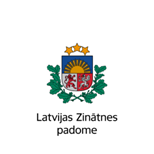 “Pieslēdzies zinātnei”pētniecības projektu prezentācijuPROGRAMMA2. novembrīValoda, kultūra, reliģija, māksla - tām vieta tikai muzejā?9.30-9.50 	“Radošās industrijas mazajās pilsētās: potenciāls un devumi ilgtspējai/ CRISP”Dr. oec., asoc. prof. Ieva Zemīte, Latvijas Kultūras akadēmija9.50-10.10	“Fenomenoloģiskās domāšanas nozīme kultūrā”Dr. habil. phil., prof. Maija Kūle, Latvijas Universitātes Filozofijas un socioloģijas institūta direktore 10.10-10.30 	“"Latviešu valodas apguvēju korpusa" (LaVA) izveide un korpusa izmantošanas iespējas”Dr. philol. Ilze Auziņa, Latvijas Universitātes Matemātikas un informātikas institūta vadošā pētnieceInformācijai:Gundega BalodeLatvijas Zinātnes padomes vecākā konsultante sabiedrisko attiecību jautājumostālr.: 62104133, 27182838gundega.balode@lzp.gov.lv.